Publicado en Madrid el 22/02/2019 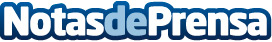 Vuelve League of Legends - Ashe: Comandante con el tercer tomoMarvel Entertainment y Riot Games publican el tercer tomo de la historia de uno de los personajes más longevos del juego. Igual que los anteriores tomos, estará disponible en Marvel Unlimited, Comixology y en la página oficial del Universo de League of LegendsDatos de contacto:Francisco Diaz637730114Nota de prensa publicada en: https://www.notasdeprensa.es/vuelve-league-of-legends-ashe-comandante-con Categorias: Nacional Telecomunicaciones Juegos Entretenimiento Cómics http://www.notasdeprensa.es